МОДУЛЬНАИМЕНОВАНИЕРАЗМЕР, мм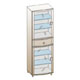 шкаф многоцелевойШК-3141676х540х396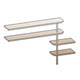 полкаПЛ-3041080x1620х250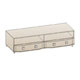 тумбаТБ-306420х1620х571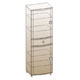 шкаф многоцелевойШК-3151676х540х396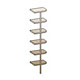 полкаПЛ-3061500x330x250